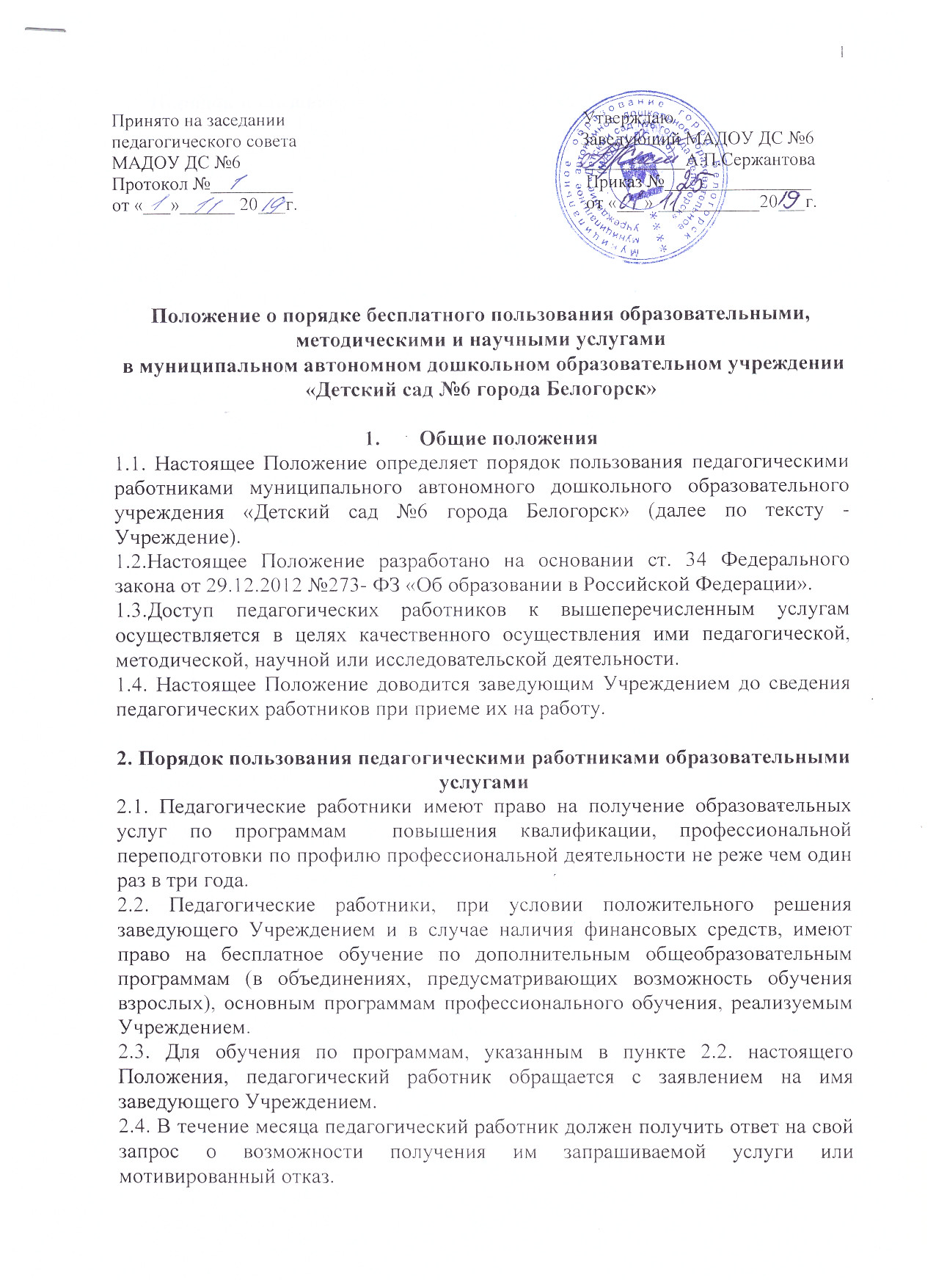 3. Порядок пользования педагогическими работниками методическими услугами3.1. Педагогические работники имеют право на бесплатное пользование следующими методическими услугами:– использование методических разработок, имеющихся в Учреждении, методический анализ результативности образовательной деятельности по данным измерений качества образования – помощь в разработке учебно-методической и иной документации, необходимой для осуществления профессиональной деятельности;– помощь в освоении и разработке инновационных программ и технологий; – участие в конференциях, проблемных и тематических семинарах, методических объединениях, творческих лабораториях, групповых и индивидуальных консультациях, педагогических чтениях, мастер-классах, методических выставках, других формах методической работы;– получение методической помощи в осуществлении экспериментальной и инновационной деятельности.3.2. С целью получения данных услуг педагогический работник обращается с соответствующим мотивированным письменным обращением на имя своего руководителя. В течение месяца педагогический работник должен получить ответ на свой запрос о возможности получения им запрашиваемой услуги или мотивированный отказ.Порядок пользования педагогическими работниками научными услугами4.1.Педагогические работники имеют право на получение бесплатных научных услуг и консультаций по вопросам:- подготовки документов для участия в различных конкурсах, оформления грантов Российского фонда фундаментальных исследований (РФФИ), грантов Минобрнауки РФ и пр.- выполнения хозяйственных договорных работ;- выполнения научных исследований и разработок на современном научно-техническом уровне.4.2. Педагогические работники имеют право на бесплатную публикацию научных и иных материалов в сборниках материалов научных и иных конференций (семинаров) проводимых в ОУ, при условии компенсации затрат связанных с публикацией со стороны работодателя.4.3. Для получения данных услуг педагогический работник обращается с соответствующим мотивированным письменным обращением на имя своего руководителя. В течение месяца педагогический работник должен получить ответ на свой запрос о возможности получения им запрашиваемой услуги или мотивированный отказ.